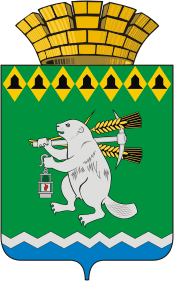 Администрация Артемовского городского округа ПОСТАНОВЛЕНИЕот   .04.2021	№     -ПГОб ограничении торговли алкогольной продукцией при проведении мероприятий, посвященных празднованию Дня Победы 09 мая 2021 годаВ соответствии с Законом Свердловской области от 29 октября 2013 года         № 103-ОЗ «О регулировании отдельных отношений в сфере розничной продажи алкогольной продукции и ограничения ее потребления на территории Свердловской области», Постановлением Правительства Свердловской области от 30.05.2003 № 333–ПП «О мерах по обеспечению общественного порядка и безопасности при проведении на территории Свердловской области мероприятий с массовым пребыванием людей», руководствуясь статьями 30, 31 Устава Артемовского городского округа, ПОСТАНОВЛЯЮ:1. Не осуществлять розничную продажу спиртных, слабоалкогольных напитков и пива во время проведения 09 мая 2021 года праздничных мероприятий, посвященных празднованию Дня Победы, на площади Советов в городе Артемовском с 08.00 до 23.00 часов в следующих объектах торговли и общественного питания:- магазине «Магнит» (г. Артемовский, ул. Ленина, 56);- магазине «Пятерочка» (г.Артемовский, ул. Ленина, 2Б);- магазине «Пивной бочонок» (г.Артемовский, ул. Ленина, 2Б,);- магазине «Красное и белое» (г.Артемовский, ул. Ленина, 2);- магазине «Пятерка» (г. Артемовский, ул. Ленина, 3);- магазине «Монетка» (г. Артемовский, ул. Ленина, 3а);- магазине «Престиж» (г. Артемовский, ул. Почтовая, 1а);- магазине «Омега» (г. Артемовский, ул.Комсомольская, 13);- магазине «Продукты» (г. Артемовский, ул. Почтовая, 6);- магазине «Гранд» (г. Артемовский, ул. Садовая, 16);- магазине «Смак» (г. Артемовский, ул. Садовая, 3);- магазине «Пятерочка» (г. Артемовский, ул. Молодежи, 18);- магазине «Пивной бочонок» (г.Артемовский, ул.Почтовая 2Б);- магазине «Магнит» (г. Артемовский, ул. Гагарина, 1А);- магазине «Минимаркет» (г. Артемовский, ул. Гагарина, 1А); - магазине «Пив-бар» (г. Артемовский, ул. Физкультурников, 2 Г);- магазине «Красное и белое» (г.Артемовский, ул. Мира, 1);- магазине «Орбита» (г.Артемовский, ул. Гагарина, 15);- магазине «Пивной» (г.Артемовский, ул. Гагарина, 1);- магазине «Монетка» (г.Артемовский, ул. Гагарина 17А);- магазине «Пятерочка» (г.Артемовский, ул. Гагарина 4);- магазине «Пивной бочонок» (г.Артемовкий, ул. Гагарина, 4). 2. Руководителям предприятий торговли и общественного питания, принимающих участие в обслуживании мероприятий 09 мая 2021 года на площади Советов в городе Артемовском, не осуществлять розничную продажу спиртных, слабоалкогольных напитков и пива с 09.00 до 23.00 часов.3. Постановление опубликовать в газете «Артемовский рабочий», разместить на Официальном портале правовой информации Артемовского городского округа (www.артемовский-право.рф) и официальном сайте Артемовского городского округа в информационно-телекоммуникационной сети «Интернет».4. Контроль за исполнением постановления возложить на первого заместителя   главы   Администрации   Артемовского   городского  округа  Черемных Н.А.Глава Артемовского городского округа			          	           К.М. Трофимов